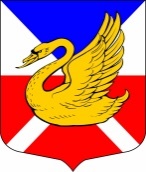 МУНИЦИПАЛЬНЫЙ СОВЕТВНУТРИГОРОДСКОЕ МУНИЦИПАЛЬНОЕ ОБРАЗОВАНИЕ САНКТ-ПЕТЕРБУРГАМУНИЦИПАЛЬНЫЙ ОКРУГ ОЗЕРО ДОЛГОЕVI СОЗЫВРЕШЕНИЕ28 июля 2021 г.						                                                   № 12Об внесении изменений в Порядок реализации правотворческой инициативы граждан в Муниципальном образовании Муниципальный округ Озеро Долгое»Рассмотрев замечания Юридического комитета Санкт-Петербурга на решение Муниципального совета от 12.05.2021 № 8 ««Об утверждении Порядка реализации правотворческой инициативы граждан в Муниципальном образовании Муниципальный округ Озеро Долгое» Муниципальный совет Р Е Ш И Л:Внести следующие изменения в «Порядок реализации правотворческой инициативы граждан в Муниципальном образовании Муниципальный округ Озеро Долгое» утвержденный решением Муниципального совета от 12.05.2021 года № 8 (далее по тексту – Порядок):Пункт 4.1. Порядка дополнить предложением следующего содержания: «При проведении данной проверки учитываются положения пункта 3.3. настоящего Порядка.»Пункт 4.12.1 Порядка изложить в следующей редакции:«4.12.1. если принятие предложенного проекта муниципального правового акта муниципального образования выходит за пределы компетенции соответствующего органа местного самоуправления муниципального образования либо содержит правовое регулирование отношений, не относящихся к вопросам местного значения, вопросам осуществления отдельных государственных полномочий, переданных органам местного самоуправления законами Санкт-Петербурга, а также иным вопросам, отнесенным Уставом муниципального образования в соответствии с федеральными законами к полномочиям органов местного самоуправления муниципального образования и (или) должностным лиц местного самоуправления;»;В пункте 4.12.2 Порядка фразу «, муниципальным правовым актам муниципального образования» исключить.Контроль за выполнением настоящего решения возложить на главу Муниципального образования Муниципальный округ Озеро Долгое.Решение вступает в силу с момента официального опубликования (обнародования).Глава Муниципального образованияМуниципальный округ Озеро Долгое                          	                       Байдалаков В.В